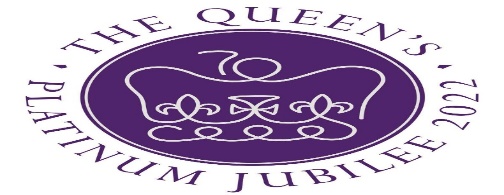 
Please join us on 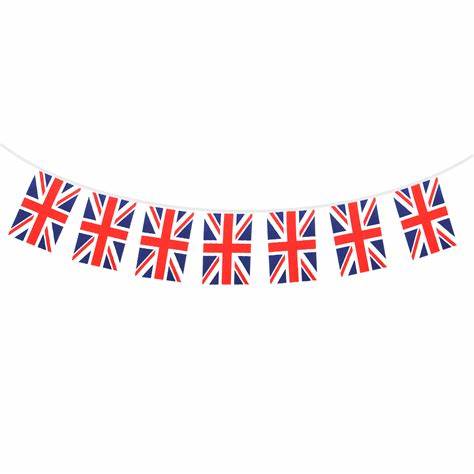 Saturday 4 June 12pm -4pm at the recreation ground to celebrate the Queen’s Platinum JubileeWe will be 'unveiling' the 5 oak trees at 1pmBring a picnic The cricket club bar will be open 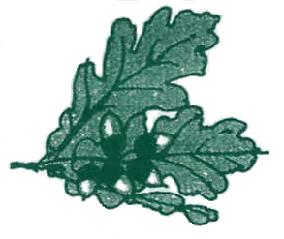 